Publicado en   el 02/05/2015 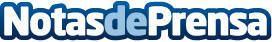    El Gobierno de Navarra y el Ayuntamiento de Pamplona colaborarán para apoyar el emprendimiento en la capital Datos de contacto:Nota de prensa publicada en: https://www.notasdeprensa.es/el-gobierno-de-navarra-y-el-ayuntamiento-de Categorias: Navarra Emprendedores Actualidad Empresarial http://www.notasdeprensa.es